101.09.22-教師節 學生贈郭濰如老師手工香皂         學生贈劉黃碧圓老師手工香皂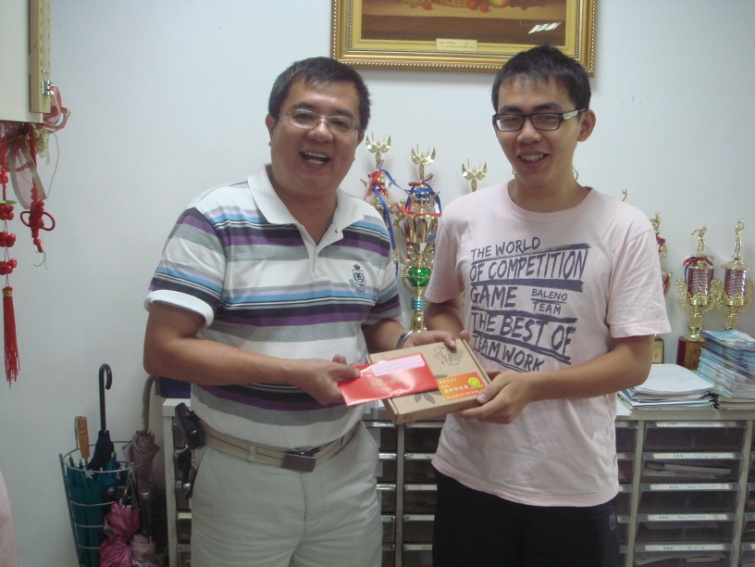 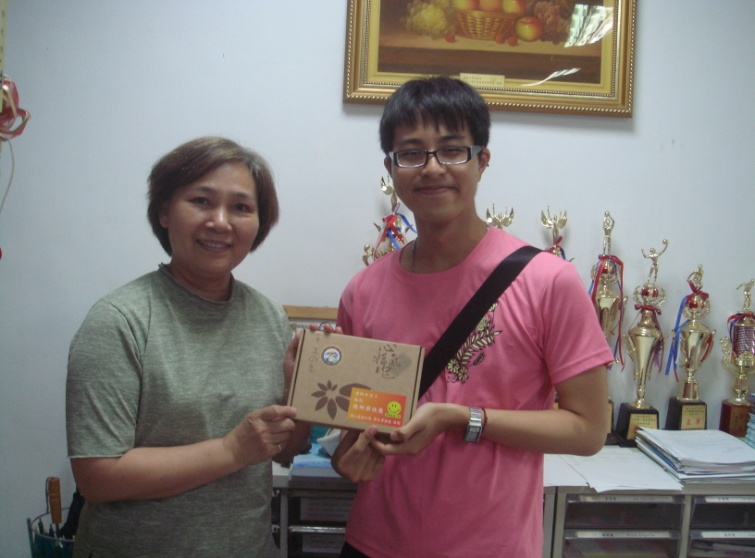 
學生贈郭濰如老師手工香皂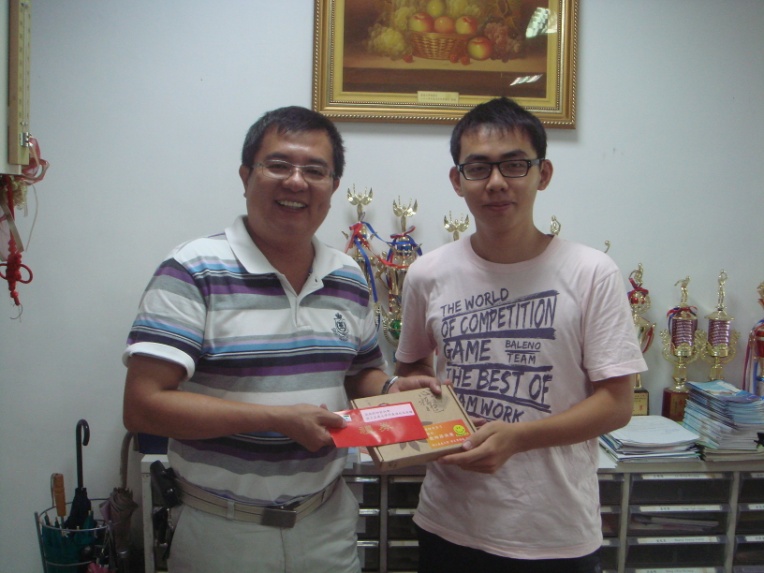 